                                                                  РЕШЕНИЕ                                         Собрания депутатов  муниципального образования «Шоруньжинское сельское поселение»О размере платы за пользование жилым помещением (платы за наем) для нанимателей жилых помещений по договорам социального найма и договорам найма жилых помещений государственного или муниципального жилищного фонда на территории муниципального образования «Шоруньжинское сельское поселение»В соответствии со статьей 156 Жилищного кодекса Российской Федерации, Уставом муниципального образования «Шоруньжинское сельское поселение» решением Собрания депутатов муниципального образования «Шоруньжинское сельское поселение» «Об утверждении Положения о расчете размера платы за наем жилых помещений для нанимателей жилых помещений по договорам социального найма и договорам найма жилых помещений государственного или муниципального жилищного фонда на территории Муниципального образования «Шоруньжинское сельское поселение   РЕШИЛО:1. Установить базовый размер платы за пользование жилым помещением (платы за наем) для нанимателей жилых помещений по договорам социального найма и договорам найма жилых помещений государственного или муниципального жилищного фонда на территории муниципального образования «Шоруньжинское сельское поселение» в размере 39 рублей 14 копеек в месяц за . занимаемой общей площади жилого помещения.2. Установить коэффициент соответствия платы за пользование жилым помещением (платы за наем) для нанимателей жилых помещений по договорам социального найма и договорам найма жилых помещений государственного или муниципального жилищного фонда 
на территории муниципального образования «Шоруньжинское сельское поселение» в размере 0,1172.3. Установить значения коэффициентов, характеризующих качество и благоустройство жилого помещения, месторасположение дома (Приложение № 1).4. Установить размер платы за пользование жилым помещением (платы за наем) (Приложение № 2).5. Обнародовать настоящее решение и разместить на официальном сайте Собрания депутатов муниципального образования «Шоруньжинское сельское поселение»  в информационно-телекоммуникационной сети «Интернет».6. Настоящее решение вступает в силу после его официального обнародования7. Контроль за исполнением настоящего решения возложить на постоянную комиссию по экономическому развитию. Глава муниципального образования«Шоруньжинское сельское поселение», председатель Собрания депутатов                                      Л.А.ГригорьеваПРИЛОЖЕНИЕ № 1к решению Собрания депутатов Шоруньжинского сельского поселенияот "____" ________ 2017 года №                   Значения коэффициентов, характеризующих 
качество и благоустройство жилого помещения, месторасположение дома, для определения размера платы за пользование жилым помещением (платы за наем) для нанимателей жилых помещений по договорам социального найма и договорам найма жилых помещений государственного или муниципального жилищного фонда на территории Муниципального образования «Шоруньжинское сельское поселение ПРИЛОЖЕНИЕ № 2к  решению Собрания депутатов Шоруньжинского сельского поселенияот "04" апреля 2017 года №95 Размер ежемесячной платы за пользование жилым помещением(платы за наем) для нанимателей жилых помещений по договорам социального найма и договорам найма жилых помещений государственного и муниципального жилищного фонда на территории муниципального образования «Шоруньжинское сельское поселение» (руб. на . занимаемой общей площади (в отдельных комнатах в общежитиях исходя из площади этих комнат) жилого помещения)«Унчо ял кундем» муниципальный образованийын депутатше-влакын Погынжо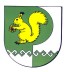 Собрание депутатов муниципального образования «Шоруньжинское сельское поселение» № 96 « 04» апреля  2017 годаКоэффициенты Потребительские качества жилого помещения Значение коэффициента К1Капитальность (материал стен дома) К1кирпичный, монолитный 1,3 К1блочный, крупнопанельный 1,0 К1смешанный или деревянный 0,8 К2Благоустройство жилого помещения К2благоустроенные(централизованное водоснабжение, водоотведение, централизованное и индивидуальное газовое отопление, электроснабжение, газоснабжение) 1,3 К2частично-благоустроенные 1,0 К2неблагоустроенные (печное отопление и (или) отсутствие централизованного водоснабжения, водоотведения) 0,8 К3Месторасположение дома К3Все населенные пункты0,8 материал стен жилые помещения, имеющие все виды благоустройства жилые помещения, имеющие все виды благоустройства жилые помещения, имеющие не все виды благоустройства жилые помещения, имеющие не все виды благоустройства жилые помещения неблагоустроенные жилые помещения неблагоустроенные материал стен Все населенные пункты Все населенные пункты Все населенные пункты деревянный 5,68 5,09 4,70 